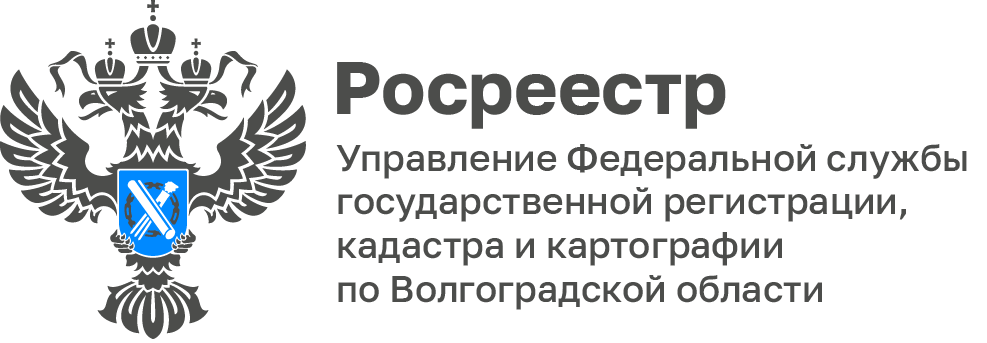 Волгоградский Росреестр отвечает на популярные вопросы по гаражной амнистииВопрос: Возможно ли в рамках «гаражной амнистии» узаконить земельные участки под несколькими гаражами? Ответ: Закон о «гаражной амнистии» не устанавливает однократность предоставления земельного участка в собственность бесплатно для размещения гаража. При соблюдении условий, предусмотренных Законом о «гаражной амнистии», возможно оформление права собственности в упрощенном порядке на несколько гаражей и земельных участков под ними.Вопрос: Если гараж построен после введения в действие Градостроительного кодекса РФ и право на гараж зарегистрировано, в каком порядке оформляется право собственности на землю под таким гаражом?Ответ: В случае, если гараж был возведен после вступления в силу Градостроительного кодекса РФ, то приобретение в собственность земельного участка, занятого гаражом, будет осуществляться в общем порядке, установленном главой V.1. ЗК РФ.Согласно положениям подпункта 6 пункта 2 статьи 39.3 и пункта 1 статьи 39.20 ЗК РФ собственники зданий, сооружений имеют исключительное право на приобретение в собственность земельного участка, на которых они расположены без проведения торгов.При этом приобретение земельного участка будет осуществлятьсяза плату, за исключением случаев, предусмотренных законом.Вопрос: Гаражный кооператив, членом которого я был раньше, уже не существует. Могу ли я оформить свой гараж в нем по «гаражной» амнистии?Ответ: Если гараж возведен до 30.12.2004 (до дня введения в действие Градостроительного кодекса Российской Федерации), является объектом капитального строительства, и не признан самовольной постройкой, зарегистрировать право собственности на него в упрощенном порядке можно одновременно с регистрацией права собственности на земельный участок под таким гаражом.Основаниями для осуществления государственного кадастрового учета и государственной регистрации права собственности на гараж и земельный участок под ним будут являться технический план на гараж, межевой план и правоустанавливающий документ на земельный участок.С уважением,Балановский Ян Олегович,Пресс-секретарь Управления Росреестра по Волгоградской областиMob: +7(987) 378-56-60E-mail: balanovsky.y@r34.rosreestr.ru